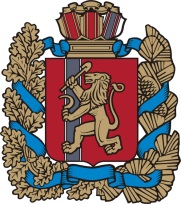 РОССИЙСКАЯ ФЕДЕРАЦИЯАдминистрация Ивановского сельсовета Ирбейского районаКрасноярского краяПОСТАНОВЛЕНИЕ17.09.2021г.	  с. Ивановка                                                № 12-пгОб утверждении перечня автомобильных дорог общего пользования местного значения сельских поселений Ивановского сельсоветаВ соответствии с пунктом 5 части 1 статьи 14 Федерального закона Российской Федерации от 06.10.2003 № 131-ФЗ «Об общих принципах организации местного самоуправления в Российской Федерации» частью 9 статьи 5 Федерального закона Российской Федерации от 08.11.2007 № 257-ФЗ  «Об автомобильных дорогах и дорожной деятельности в Российской Федерации и о внесении изменений в отдельные законодательные акты Российской Федерации», руководствуясь Уставом Ивановского сельсовета, ПОСТАНОВЛЯЮ:1. Утвердить перечень автомобильных дорог общего пользования местного значения сельских поселений Ивановского сельсовета согласно приложению.2. Постановление администрации Ивановского сельсовета № 76-пг                 от 10.05.2017 г. считать утратившим силу.3. Контроль за исполнением настоящего постановления оставляю за собой.4. Постановление вступает в силу со дня его подписания.Глава Ивановского сельсовета                                                                 Е.А. КриницинПриложениек Постановлению АдминистрацииИвановского сельсоветаот 17.09.2021г. № 12-пгПЕРЕЧЕНЬавтомобильных дорог общего пользования местного значения сельских поселений Ивановского сельсовета№ п/пНаименование сельского поселенияНаименование улицыТип покрытияОбщая протяженность автомобильной дороги (км)с. ИвановкаИнтернациональнаягравийка 1,0Ленинагравийка1,0Партизанскаягравийка1,2Молодежнаягравийка 1,0Горькогогравийка0,8Руставелигравийка1,0пер. Гагаринагравийка0,3Набережнаягравийка0,7д. НиколаевкаСоветскаяасфальт0,7Олимпийскаягравийка0,7Всего:8,4